iTunes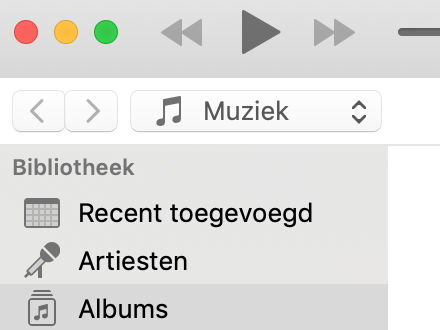 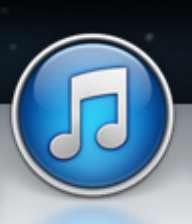 Opdracht 1ITUNES BEKIJKEN VIA ZIJBALKIn de zijbalk staan alle onderdelen van iTunes. Klik Muziek voor overzicht muziekKlik Films voor overzicht filmsKlik Store in de Menubalk om muziek of/en films te kopenOpdracht 2AFSPEELLIJSTEN MAKENArchief in menubalk – Nieuwe afspeellijst…(verschijnt in linkerbalkGeef de nieuwe lijst een naam 
(Muziek dient zich in map Finder te bevinden) Open Finder – Muziek -Kies gewenste nummers of map – Selecteer dezeVerklein iTunes – Sleep de onderdelen tot blauwe lijn zichtbaar is naar de nieuwe afspeellijst
MUZIEK AAN BIBLIOTHEEK TOEVOEGENOpdracht 3Klik Nummers onder Bibliotheek (alle samengevoegde muziek is hier aanwezig)Open de map Muziek in Finder – verklein Finder en iTunes – sleep inhoud map naar Nummers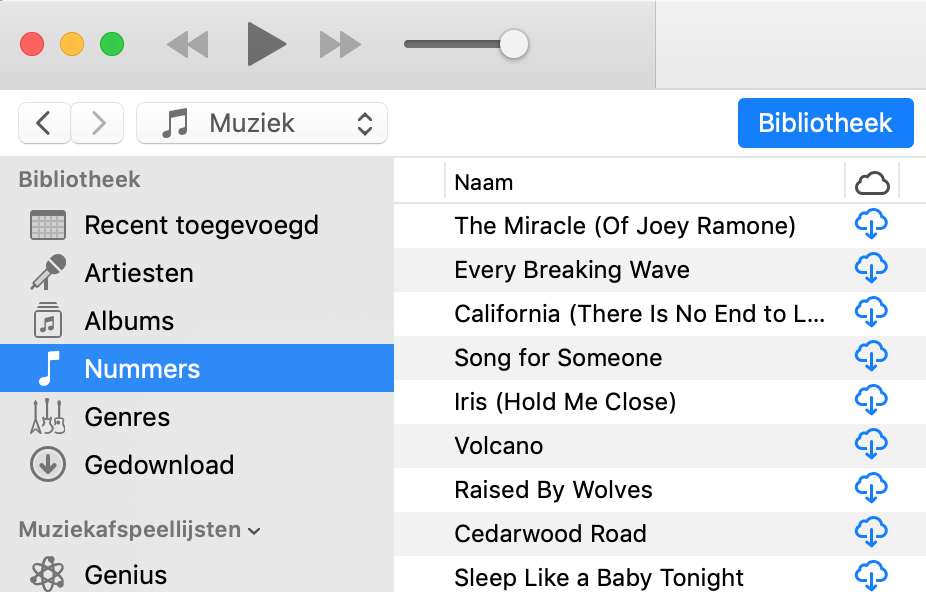 Ga terug naar Bibliotheek – Zoek het gewenste nummer Opdracht 4AFSPEELLIJSTEN EXPORTEREN EN IMPORTERENExporteren:Selecteer afspeellijstArchief in menubalk – Bibliotheek – Exporteer afspeellijst…Klik op Locatie – kies de map Muziek – kies extensie m3u8Importeren: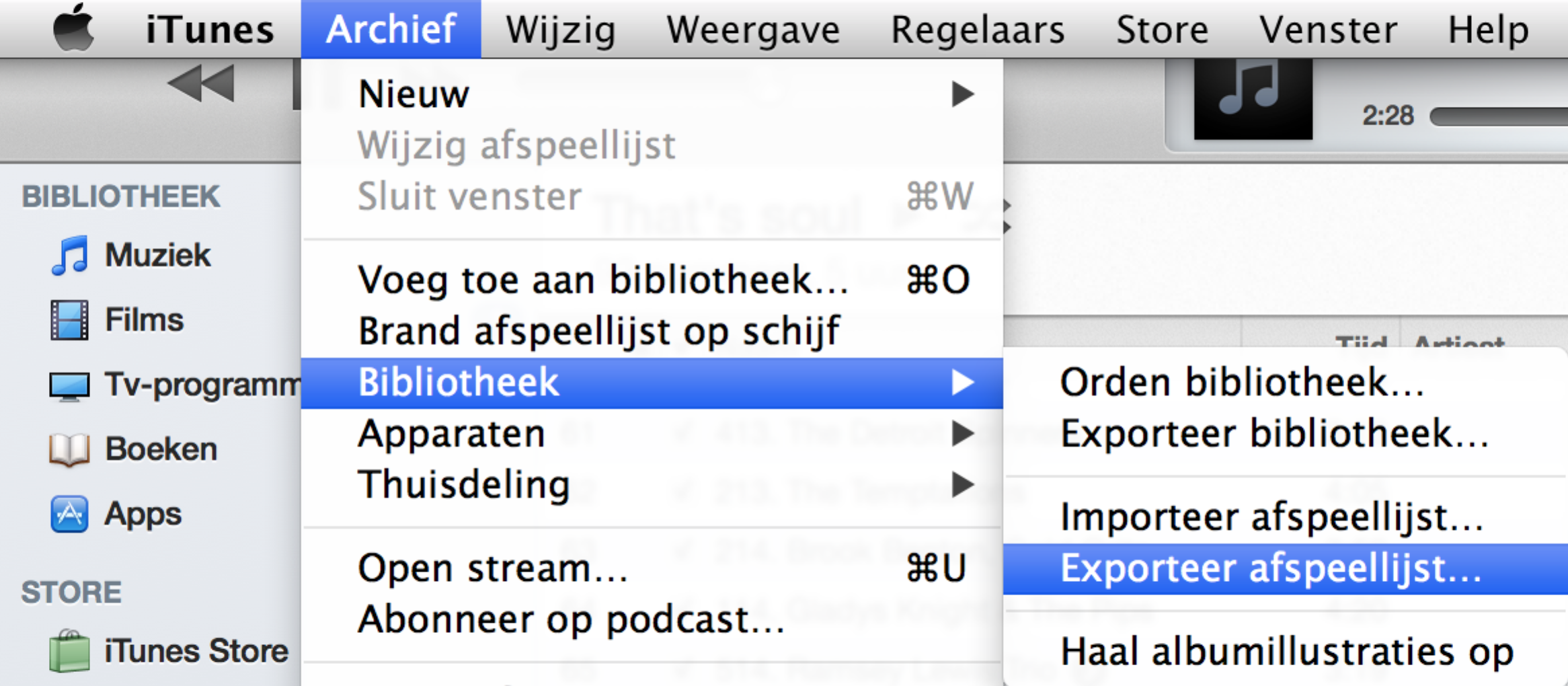 Verwijder de geëxporteerde afspeellijstArchief – Bibliotheek – Importeer afspeellijst…Kies de map Muziek in de FinderKlik de naam van de geëxporteerde lijst aan – OpenControleer de afspeellijst